Заходите в  мои заявления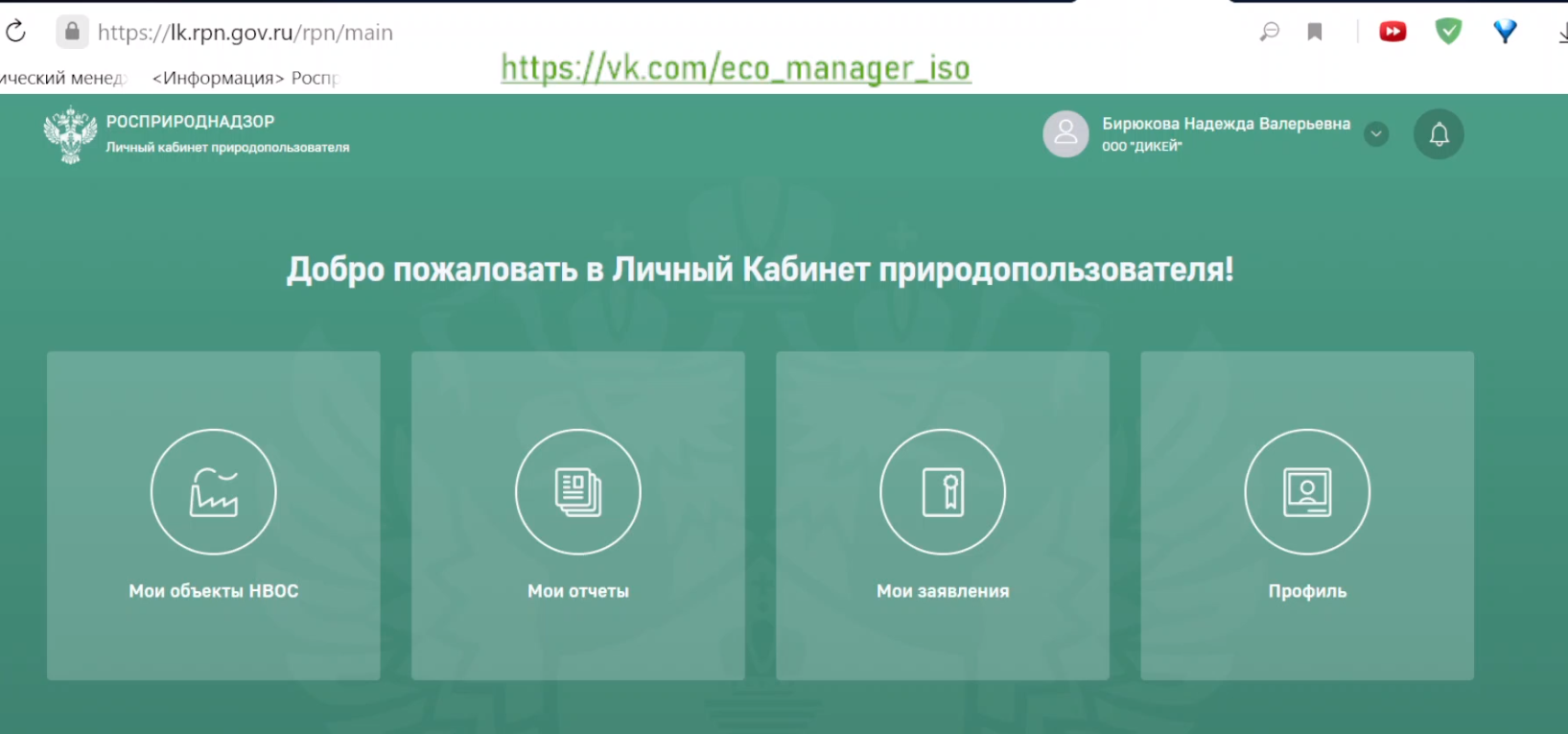 Нажимаете новое заявление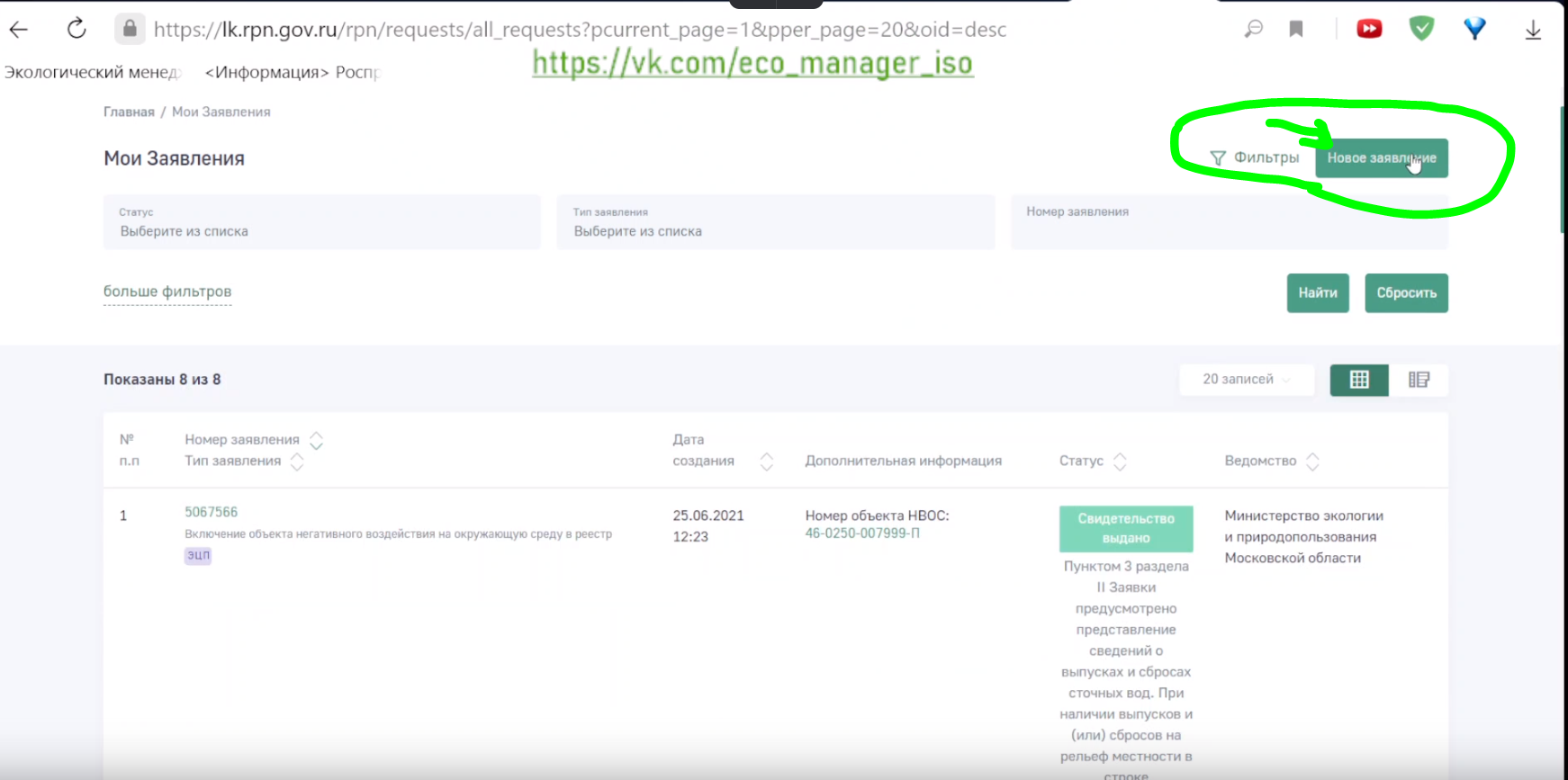 Создаете заявление на актуализацию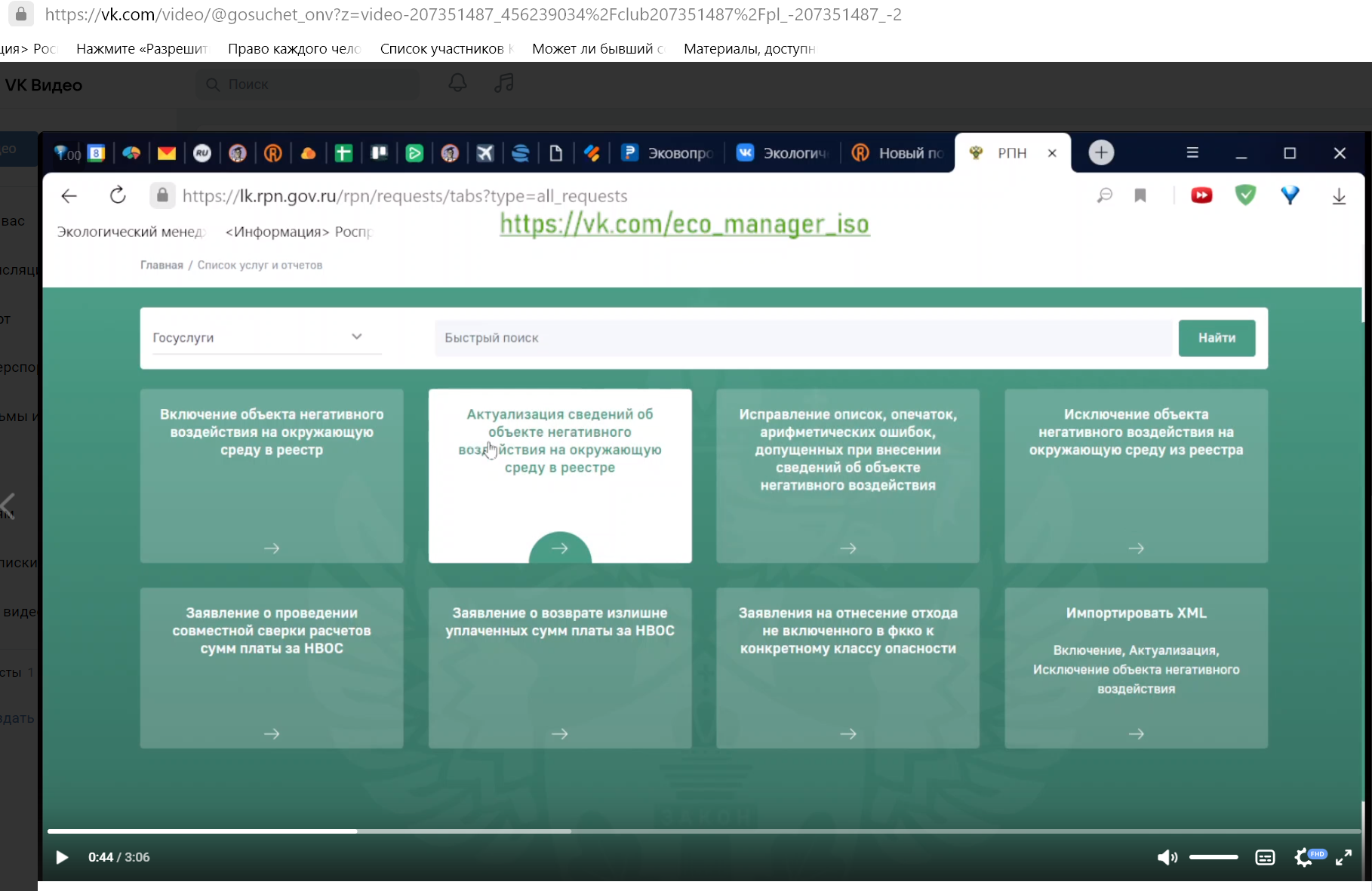 Создаете заявку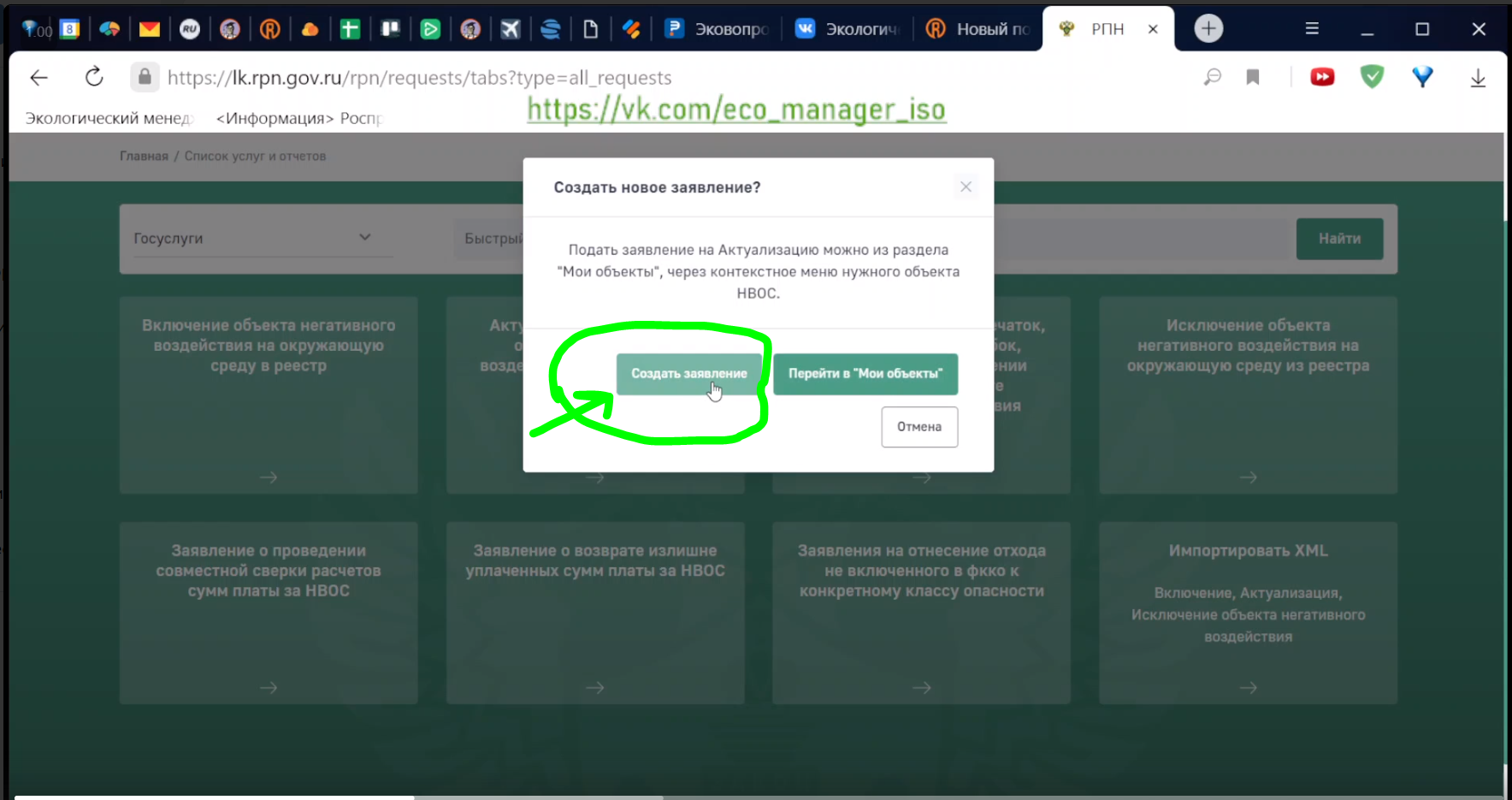 Вбиваете код ОНВ (от предыдущего собственника)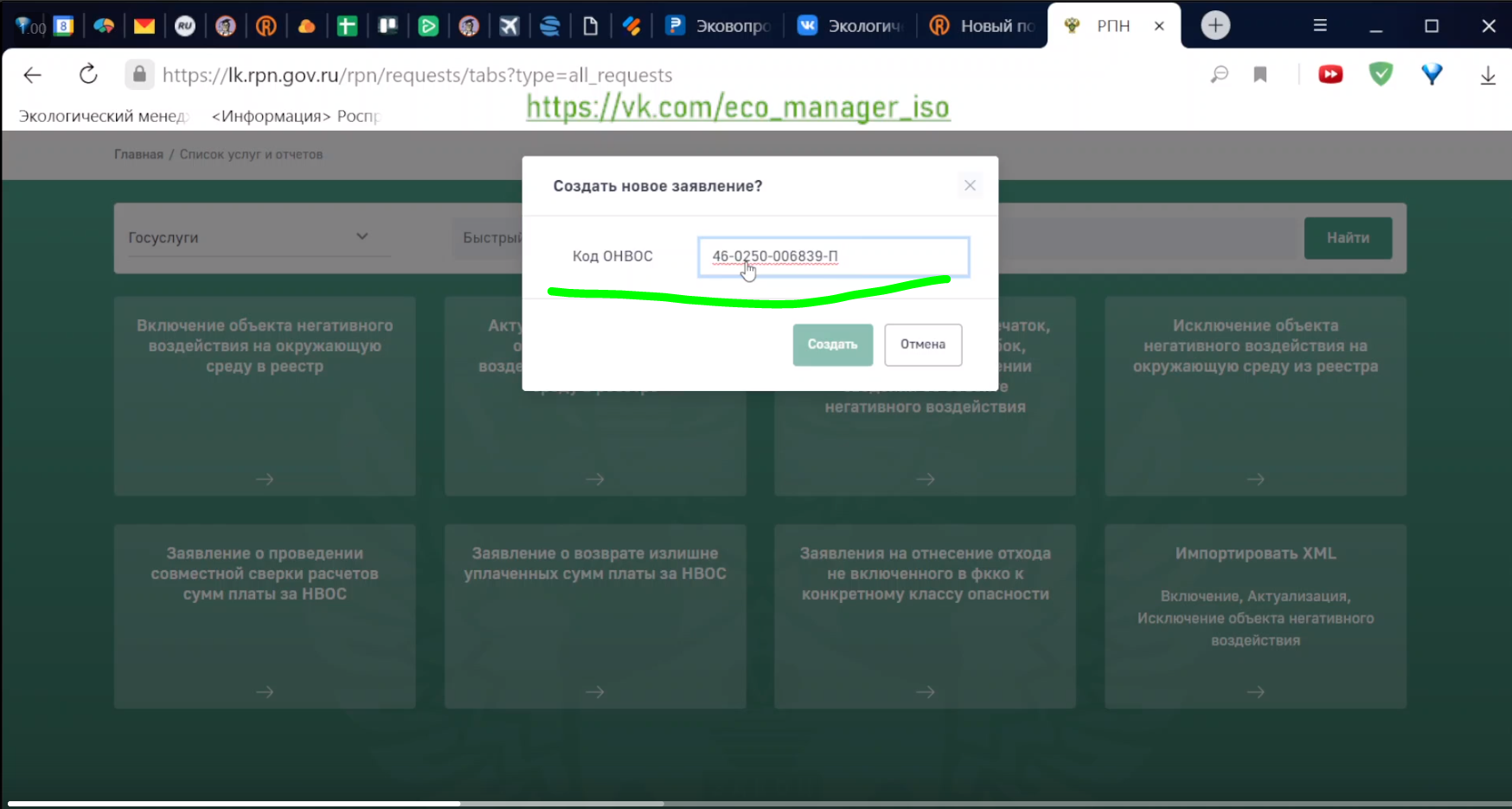 Формируете заявку со своими реквизитами.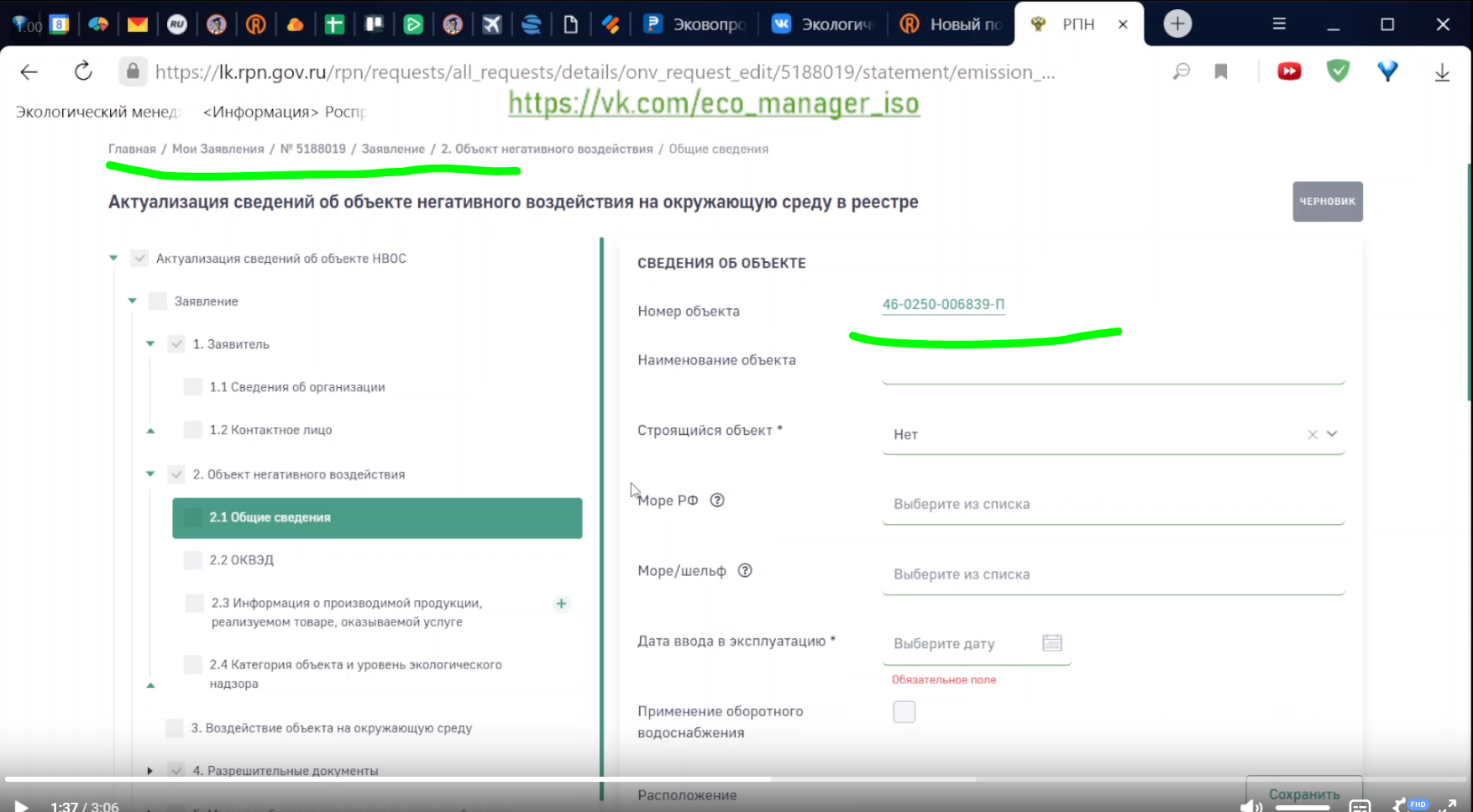 